Сумська міська радаVІІ СКЛИКАННЯ LVIII СЕСІЯРІШЕННЯвід 19 червня 2019 року № 5320 -МРм. СумиВраховуючи необхідність проведення інвентаризації земель прибудинкових територій багатоквартирних будинків, відповідно до статті 79-1 Земельного кодексу України, статей 35, 57 Закону України «Про землеустрій», пункту 7 розділу VII «Прикінцеві та перехідні положення» Закону України «Про Державний земельний кадастр», постанови Кабінету Міністрів України                 від 23 травня 2012 року № 513 «Про затвердження Порядку інвентаризації земель», відповідно до протоколу засідання постійної комісії з питань архітектури, містобудування, регулювання земельних відносин, природокористування та екології Сумської міської ради від 23.05.2019                             № 155, керуючись пунктом 34 частини першої статті 26 Закону України «Про місцеве самоврядування в Україні», Сумська міська рада  ВИРІШИЛА:1. Провести інвентаризацію земель прибудинкових територій багатоквартирних будинків відповідно до додатку.2.  Надати департаменту забезпечення ресурсних платежів Сумської міської ради дозвіл на розроблення технічної документації із землеустрою щодо інвентаризації земель, зазначених у пункті 1, та укласти договори на виготовлення зазначеної документації із землеустрою.Сумський міський голова						          О.М. ЛисенкоВиконавець: Клименко Ю.М.Додаток до рішення «Про інвентаризаціюземель прибудинкових територійбагатоквартирних будинків»                                     від 19 червня 2019 року № 5320-МРПерелік об’єктів, стосовно яких проводиться інвентаризація земель прибудинкових територій багатоквартирних будинківСумський міський голова					                      О.М. ЛисенкоВиконавець: Клименко Ю.М.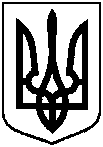 Про інвентаризацію земель прибудинкових територій багатоквартирних будинків№з/пАдреса1вул. Харківська, 142вул. Харківська, 6/13вул. Харківська, 6/24вул. Харківська, 85вул. Харківська, 8/26вул. Харківська, 26/17вул. Харківська, 28/18вул. Харківська, 1/19вул. Харківська, 310вул. Харківська, 711вул. Харківська, 2312вул. Харківська, 23/113вул. Харківська, 2514вул. Харківська 16/115вул. Харківська 18/116вул. Харківська 2017вул. Харківська,2218вул. Соборна, 2919вул. Гагаріна, 1620вул. Харківська, 1221вул. Харківська, 4022вул. Харківська, 40/123вул. Харківська, 4424вул. Харківська, 4625вул. Харківська, 4226вул. Сумсько-Київських дивізій, 5027вул. Сумсько-Київських дивізій, 2528вул. Сумсько-Київських дивізій, 2329вул. Сумсько-Київських дивізій, 2130вул. Сумсько-Київських дивізій, 1431вул. Сумсько-Київських дивізій, 3432вул. Харківська, 3433вул. Харківська, 3834вул. Сумсько-Київських дивізій, 3635вул. Сумсько-Київських дивізій, 4836вул. Прокоф’єва, 137вул. Прокоф’єва, 338вул. Прокоф’єва, 539проїзд Прокоф’єва, 1040вул. Харківська,3141вул. Харківська,3342вул. Харківська, 3943вул. Харківська,4144проспект Михайла Лушпи, 745вул. Івана Сірка, 246вул. Івана Сірка 4А47вул. Івана Сірка 1048вул. Івана Сірка,14 49вул. Івана Сірка, 1850проспект Михайла Лушпи, 10